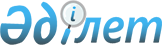 О признании утратившим силу решения Сарысуского районного маслихата Жамбылской области от 26 декабря 2018 года № 44-3 "О повышении базовых ставок земельного налога и единого земельного налога на неиспользуемые земли сельскохозяйственного назначения"Решение Сарысуского районного маслихата Жамбылской области от 23 декабря 2020 года № 87-5. Зарегистрировано Департаментом юстиции Жамбылской области 28 декабря 2020 года № 4863
      В соответствии со статьей 7 Закона Республики Казахстан от 23 января 2001 года "О местном государственном управлении и самоуправлении в Республике Казахстан" и статьей 27 Закона Республики Казахстан от 6 апреля 2016 года "О правовых актах" Сарысуский районный маслихат РЕШИЛ:
      1. Признать утратившим силу решение Сарысуского районного маслихата Жамбылской области от 26 декабря 2018 года №44-3 "О повышении базовых ставок земельного налога и единого земельного налога на неиспользуемые земли сельскохозяйственного назначения" (зарегистрировано в реестре государственной регистрации нормативных правовых актов за №4089, опубликовано 16 января 2019 года в эталонном контрольном банке нормативных правовых актов Республики Казахстан в электронном виде);
      2. Контроль за исполнением настоящего решения возложить на постоянную комиссию по экономике, финансов, бюджету, агропромышленного комплекса, охраны окружающей среды и природопользования, развития местного самоуправления районного маслихата;
      3. Настоящее решение вступает в силу со дня государственной регистрации в органах юстиции и вводится в действие по истечении десяти календарных дней после дня его первого официального опубликования.
					© 2012. РГП на ПХВ «Институт законодательства и правовой информации Республики Казахстан» Министерства юстиции Республики Казахстан
				
      Председатель сессии Сарысуского

      районного маслихата 

Г. Мороз

      Секретарь Сарысуского 

      районного маслихата 

С. Бегеев
